0,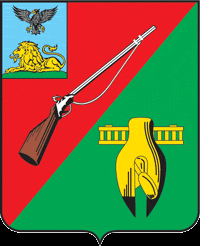 ОБЩЕСТВЕННАЯ ПАЛАТАСТАРООСКОЛЬСКОГО ГОРОДСКОГО ОКРУГАIII СОЗЫВАДевятое заседание СоветаОбщественной палатыСтарооскольского городского округа« 31 » июля   2018 г.	                             		     	                                № 33                                                             РЕШЕНИЕО создании лесопарковых зеленых поясов  по периметруСтарооскольского городского округаЗаслушав и обсудив информацию выступающих о создании лесопарковых зеленых поясов по периметру Старооскольского городского округа на основании закона № 353 ФЗ от 03.07.2016 г. «О внесении изменений в Федеральный закон «Об охране окружающей среды» и отдельные законодательные акты Российской Федерации в части создания лесопарковых зеленых поясов», СоветРЕШИЛ:Принять к сведению информацию выступающих о создании лесопарковых зеленых поясов  по периметру Старооскольского городского округа.Рекомендовать администрации Старооскольского городского округа выполнить мероприятия по инвентаризации и  включению земель лесного фонда, расположенных на землях населенных пунктов, в состав лесопарковых зеленых поясов по периметру Старооскольского городского округа, согласно схемы расположения проектируемых участков лесопаркового зеленого пояса.Рекомендовать администрации Старооскольского городского округа создать систему  уборки мусора и наведения порядка в существующих и вновь создаваемых  лесопарковых зеленых поясах  по периметру Старооскольского городского округа.  Контроль за данным решением возложить на Совет Общественной палаты Старооскольского городского округа.Председатель  Общественной палатыСтарооскольского городского округа		          	  	      В.Б. Лукъянцев